Planen for februar 2024.AktiviteterMandag5 februarTirsdag6 februarOnsdag7 februarTorsdag8 februarFredag9 februar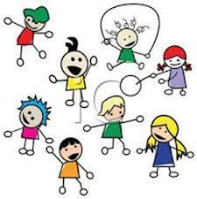 Gymsalen for 1. trinn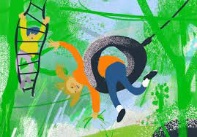 Gymsalen for 2. trinn.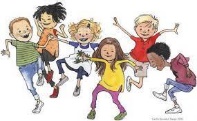 Gymsalen for 1. trinn.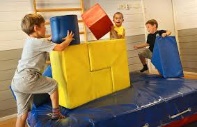 Gymsalen for 3-4 trinn.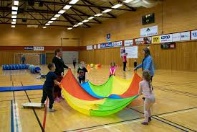 Ta med bamsedag 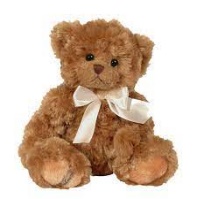 MatKnekkebrød og fruktBrødskiverPizzaBrødskiverKnekkebrød og fruktMandag12 februarTirsdag13 februarOnsdag14 februarTorsdag15 februarFredag16 februarGymsalen for 1. trinnGymsalen for 2. trinnGymsalen for 1. trinnGymsalen for 3-4 trinnDisco i gymsalen.MatKnekkebrød og fruktBrødskiverFiskekakerBrødskiverKnekkebrød og fruktMandag19 februarTirsdag20 februarOnsdag21 februarTorsdag22 februarFredag23 februarGymsalen for 1. trinnGymsalen for 2.trinnGymsalen for 1.trinnGymsalen for 3-4 trinnFilmVi koser oss med film og popcorn.MatKnekkebrød og fruktBrødskiverGrønnsaksuppeBrødskiverKnekkebrød og fruktUke 9vinterferienMandag26 februarTirsdag27 februarOnsdag28 februarTorsdag29 februarFredag1 marsTur i skogen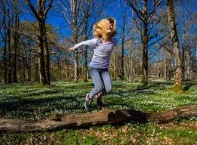 Leos lekeland  med 1 trinnLeos lekeland med2-3-4 trinn Aktiviteter i gymsalenAnsiktsmalingKarneval og dans i gymsalen.Kle deg ut hvis du har lyst.MatBrødskiverTomatsuppeTacoBrødskiverPizza